Муниципальное автономное дошкольное образовательное учреждение детский сад «Малышок»Муниципальный конкурс лучших практик в сфере образования «Педагогический потенциал Березовского района»Номинация «Лучшие педагогические практики в дошкольном образовании»«Внедряем программу «Социокультурные истоки»(описание практики дошкольного образования)Методист высшей квалификационной категорииМиляхова Оксана Вячеславовна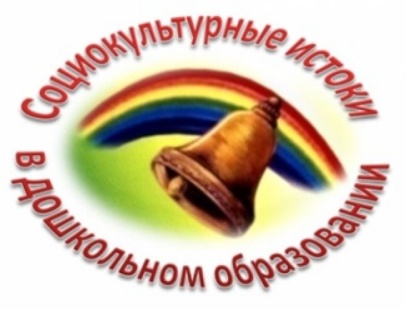 пгт.Берёзово, ХМАО-Югра2023Наименование практики «Внедряем программу «Социокультурные истоки».2. Место реализации практикиПолное наименование организации: Муниципальное автономное дошкольное образовательное учреждение детский сад «Малышок».Сокращённое наименование: МАДОУ детский сад «Малышок».Юридический адрес: 628140, Ханты-Мансийский автономный округ – Югра, пгт. Берёзово, ул. Дуркина, дом 28.ФИО и должность контактного лица: Миляхова Оксана Вячеславовна, методист МАДОУ детский сад «Малышок».Телефон: 8(34674)2-16-77, 89505309188.E-mail:  mdou-malyshok@mail.ruПрактика была реализована с детьми дошкольного возраста, педагогами и родителями воспитанников.Актуальность практикиДуховно-нравственное воспитание подрастающего поколения – одна из актуальных задач нашего образования. Это направление в настоящее время наиболее перспективно, поскольку связано с восстановлением традиций, уклада жизни, исторической преемственности поколений, сохранением, распространением и развитием национальных культур, и воспитанием бережного отношения к историческому наследию российского народа. Без ценностей, заложенных в семье, люди неизбежно утратят человеческое достоинство. Благодаря семье ребенок первоначально познает окружающий мир. Очевидно, что семья и дошкольная организация, выполняя свои особые функции, не могут заменить друг друга и должны взаимодействовать во имя полноценного развития ребенка.Сегодня мы на многое начинаем смотреть по – иному, многое для себя заново открываем и переоцениваем. Это относится и к прошлому нашего народа. С уверенностью можно сказать, что большинство людей, к сожалению, поверхностно знакомо с народной культурой.Проблема: Как жили русские люди? Как работали и как отдыхали? Что их радовало, а что тревожило? Какие они соблюдали традиции и обычаи? Чем украшали свой быт? Как одевались? Какие игры были у детей? Какие праздники?Ответить на эти и подобные вопросы – значит, восстановить связь времен, вернуть утраченные ценности. Для этого надо обратиться к истокам русской народной культуры, истории Руси, соприкоснуться с народным искусством и частью души ребенка, началом, порождающим личность. Чтобы воспитать в детях гордость за свой народ, поддержать интерес к его истории и культуре, помочь хорошо узнать и уважать свое прошлое, свои истоки, историю и культуру своего народа.4. Инновационный характер практикиНовизна практики: ведущей идеей маршрута является воспитание дошкольников средствами народной культуры, развитие у детей интереса к народной культуре, потребности приобщения к народным традициям, формирование интересов и вкусов детей, воспитание личности дошкольника средствами народного творчества.  Проект ориентирован на педагогов, детей дошкольного возраста 3-7 лет и их родителей. В проект включены мероприятия, направленные на формирование духовно–нравственных качеств через развитие интереса и внимания к народному искусству, семейным ценностям. Нестандартность: непосредственное участие родителей в подготовке и проведении занятий. Активное взаимодействие с ребёнком в условиях ДОУ, возможность наблюдать опыт, имеющийся у других родителей, позволяют взрослым приобретать новые способы общения с детьми и корректировать собственное поведение.Оригинальность: использование активных форм работы (ресурсный круг, работа в парах, в четвёрках, микрогруппах).5.Цель и задачи, которые решались в рамках реализации практикиЦель проекта: объединение усилий детского сада и семьи в духовно-нравственном развитии дошкольников, формирование духовно-нравственной основы личности, присоединение ребёнка и окружающих взрослых к базовым духовным, нравственным и социокультурным ценностям России.Задачи для детей: Образовательные: Формировать духовно-нравственное развитие личности на основе системы категорий и ценностей.Формировать систему знаний о русской народной культуре и истории.Формировать духовные качества, эстетический вкус у детей.Формировать устойчивый, познавательный интерес к народному искусству, уважение к труду и таланту мастеров.Развивающие:Развивать способность сочувствовать, сопереживать и понимать эмоциональное состояние других людей.Развивать управленческие навыки, формировать руководителя, взращивать лидера, способного брать ответственность на себя.Обогащать словарный запас детей.Развивать умение ориентироваться в современной социокультурной среде, в отечественном духовном и культурном наследии.Воспитательные:Воспитывать чувство патриотизма, гражданственности, устойчивой и бескорыстной привязанности к своему Отечеству, малой родине, семье.Воспитывать желание возродить лучшие традиции русского народа.Приобщать к эстетической культуре.Формировать навыки сотрудничества в социуме.Задачи, направленные на родителей:-приобщение  родителей к базовым духовным, нравственным и социокультурным ценностям России;- повышение родительской компетентности по духовно-нравственному воспитанию детей дошкольного возраста;- приобретение новых способов общения с детьми  и коррекция собственного поведения благодаря возможности наблюдать опыт, имеющийся у других родителей; - проявление интереса к образовательному процессу, развитию творчества, знаний и умений у детей, желание общаться с педагогом, участвовать в жизни группы.Задачи, направленные на педагогов: - Повышать профессиональную компетентность педагогов при реализации программы «Социокультурные истоки».- В плане профессиональной деятельности педагога: формировать добросовестное отношение к труду, приводить к осознанию духовного смысла труда на земле; предоставить возможность использования в образовательной деятельности активного метода обучения и воспитания детей на основе истоковских педагогических технологий и современного образовательного инструментария.- В плане изменения подхода к построению воспитательно-образовательного процесса: объединить воспитание, обучение и развитие личности в единый образовательный процесс; обеспечить преемственность дошкольного образования и начальной школы.6.Содержание практикиПрактика «Внедряем программу «Социокультурные истоки» была реализована поэтапно в течение трёх лет (2020-2023гг):1.Подготовительный этап (сентябрь 2020-декабрь 2020)Цель: изучение научно-методической базы  программы «Социокультурные истоки», определение основных мероприятий по реализации проекта.2.Внедренческий этап (январь 2021 – апрель 2023).Цель:  реализация мероприятий проекта, направленных на формирование духовно-нравственной основы личности; присоединение ребёнка и окружающих взрослых к базовым духовным, нравственным и социокультурным ценностям России; объединение усилий детского сада и семьи по теме проекта.3.Итоговый этап проекта (май-июнь 2023).Цель:  подведение итогов проекта, оформление материалов накопленного опыта.В соответствии с перспективно-календарными планами, расписанием организованной образовательной деятельности и планом реализации проекта мероприятия проводились в режимных моментах в рамках организованной образовательной деятельности и в свободной деятельности.  (Приложение 1)7. Средства и способы реализации практикиФормы, методы и приёмы реализации проекта:- «Семейная мастерская», «Семейное чтение», «Семейные походы», «Семейная гостиная», «Семейные конкурсы».- Чтение и обсуждение литературных произведений с точки зрения духовно-нравственного воспитания.- Организованная образовательная деятельность.- Просмотр и обсуждение мультфильмов, презентаций, видеофильмов и телепередач духовно-нравственного содержания.- Рассматривание альбомов «Моя семья» с фотографиями, беседы по фотографиям, рассказы детей о членах своей семьи.- Православные праздники («Под покровом Божией Матери», «Рождество Христово», «Пасха Христова»).- Тематические досуговые мероприятия духовно-нравственного содержания.- Оформление выставок детского творчества («Рождество Христово», «Пасха Красная»).- Беседы и игры духовно-нравственного содержания.- Взаимодействие с родителями (законными представителями).- Литературно-музыкальные досуги.- Музыкально-художественная драматизация.- Организация творческих выставок, мини-музеев.- Неделя книги.- Целевые прогулки, экскурсии.Особое место в рамках проекта отводится активным формам развития, таким как ресурсный круг и работа в паре, работа в микрогруппе, способствующим приобретению всеми участниками воспитательного процесса коммуникативных и управленческих навыков. Позитивный опыт общения с воспитателем, родителями и сверстниками, ресурс успеха, получаемый каждым ребёнком на занятии, создают условия для формирования адекватной самооценки, предотвращают возникновение эмоциональной отчужденности, проявляющейся в тревожности, негативизме и агрессии.Педагог в работе с детьми использует несколько форм общения:- Деятельностное общение, в которое вступает ребёнок, стремясь научиться у взрослого чему-либо (сотрудничество со взрослыми развивает в ребёнке ценные качества общественного поведения, способность принять общую цель, включиться в совместное планирование, взаимодействовать в процессе работы, обсудить полученные результаты);- Познавательное общение с воспитателем о волнующих ребёнка познавательных проблемах (способствует углублению познавательных интересов и активности детей);- Личностное общение, в которое вступает ребёнок, чтобы обсудить со взрослым проблемы, связанные с эмоциональным, духовно-нравственным миром людей, с их поступками, переживаниями. Ребёнок делиться с воспитателем своими мыслями, впечатлениями. В этом общении формируются социально-ценностные ориентации ребёнка, осознается смысл событий, развивается готовность к новой в дальнейшем социальной позиции школьника. В современной педагогике совместная деятельность и общение рассматриваются как движущие силы развития личности ребёнка, как средство воспитания и обучения, как средство социализации. Активные формы образовательной деятельности, реализуемые в проекте, развивают в детях способность видеть, слышать, чувствовать собеседника, приходить к согласию, принимать мнение другого, уважительно общаться со всеми участниками образовательного процесса.Совместная образовательная деятельность проходит через все виды детской деятельности:Игровая деятельность.Коммуникативная деятельность.Восприятие художественной литературы.Самообслуживание и элементы бытового труда.Конструирование из различных материалов.Изобразительная деятельность.Музыкальная деятельность.Двигательная деятельность.Виды активных занятий:1.  Работа в парах.2.  Работа в четверках.3.  Работа в микрогруппах.4.  Работа в ресурсном круге.Во всех видах работы в малых группах предполагается сначала этап самостоятельной работы каждого воспитанника, затем этап совместной работы в группе и далее этап обсуждения в группе.Методы и приёмы групповой работы:1. Присоединительное слово педагога. Эмоциональный заряд.  2. Использование визуального ряда и музыкального сопровождения (подборка репродукций картин отечественных художников - классиков, классической музыки и детских песен по темам).3. Разговор - диалог в круге.4. Совместное рассматривание репродукций картин, иллюстраций.5. Обсуждение выхода из проблемных ситуаций героев литературных произведений из книг.6. Чтение детьми стихов, песенок, потешек наизусть по теме  занятия.7. Совместные размышления над пословицами и поговорками.8. Совместная игра. Игровая ситуация.  Игровое упражнение по теме занятия.9. Использование мультимедийной презентации, фрагментов мультипликационных и художественных фильмов.Условия реализации и необходимые ресурсы:8. Данные о результативностиРезультаты можно разделить на две группы:1.Результаты-эффекты (качественные изменения):- высокий уровень духовно-нравственного развития дошкольников в разных видах детской деятельности:- 100% педагогов и родителей удовлетворены реализацией программы «Социокультурные истоки»;- использование разнообразных форм взаимодействия с семьёй в вопросах развития ребёнка при реализации программы «Социокультурные истоки».2.Результаты-продукты (материальные объекты):- создана нормативно-правовая база реализации парциальной программы «Социокультурные истоки»;- сформирован банк данных по программе «Социокультурные истоки».  (Приложение 2)9.Возможность использования предоставленного материала в опыте работы образовательных организаций в сфере образованияМатериалы предоставленной педагогической практики дошкольного образования можно использовать в младшей, средней, старшей и подготовительной группах дошкольных образовательных организаций.10.Примеры тиражирования практики в других регионах, организацияхРезультаты реализации практики транслировались на уровне ДОУ в рамках «Творческой гостиной» по самообразованию педагогов ДОУ, на районном семинаре «По тропам «Социокультурных истоков», а также опубликованы в сетевом педагогическом сообществе: https://nsportal.ru/node/6118394СодержаниеСтр.1.Наименование практики32.Место реализации практики33.Актуальность практики34.Инновационный характер практики45.Цель и задачи, которые решались в рамках реализации практики46.Содержание практики67.Средства и способы реализации практики68.Данные о результативности99. Возможность использования предоставленного материала в опыте работы образовательных организаций в сфере образования1010. Примеры тиражирования практики в других регионах, организациях10Кадровые ресурсы- Административно-управленческий персонал- Педагогические работники (воспитатели, музыкальный руководитель, педагог-психолог, инструктор по физической культуре, учитель-логопед) ДОУИнформационно-методические условия- Доступ в Интернет.- Программно-методические материалы:- Программа «Социокультурные истоки» (Кузьмин И.А., Камкин А.В.). – Издательский дом «Истоки», 2005г.- Рекомендации и комментарии по применению программы «Социокультурные истоки» (Кузьмин И.А., Абрамова О.С., Кудряшева Н.С., Перькова С.В.). – Издательский дом «Истоки», 2005г.- Перспективное планирование содержания образовательной деятельности по программе «Социокультурные истоки» для детей 3-4, 4-5, 5-6, 6-7 лет.- Книга для развития речи детей дошкольного возраста (3-8 лет). Под редакцией И.А.Кузьмина. Серия «Социокультурные истоки» – М.: Издательский дом «Истоки», 2019.- Книга для развития детей дошкольного возраста (3-8 лет). Под редакцией И.А.Кузьмина. Серия «Социокультурные истоки» – М.: Издательский дом «Истоки», 2020.- Е.Я.Смирнова, О.С.Абрамова, Л.И.Скворцова. Истоковедение. Мониторинг формирования основ духовно-нравственного развития детей дошкольного возраста (3-7 лет) в рамках реализации программы «Истоки» и «Воспитание на социокультурном опыте» («Социокультурные истоки»). Серия «Социокультурные истоки» – М.: Издательский дом «Истоки», 2018.Материально- технические ресурсы- Групповые помещения детских садов, музыкальный и спортивный залы, кабинеты специалистов- Компьютеры, ноутбуки- Мультимедийный проектор- Интерактивное оборудование (программно-аппаратные комплексы «Колибри» и «Кубик»)- Цифровой фотоаппарат- Канцелярские и расходные материалыФинансовые условия- Бюджетные средства- Средства ГосстандартаНачало проектаНачало проектаНачало проектаКонец проектаКонец проектаКонец проектаВСНВСН0%28%72%7%84%9%